107年性別主流化課程─性別主流化的媒體觀點─與CEDAW的對話同仁踴躍參加課程簽到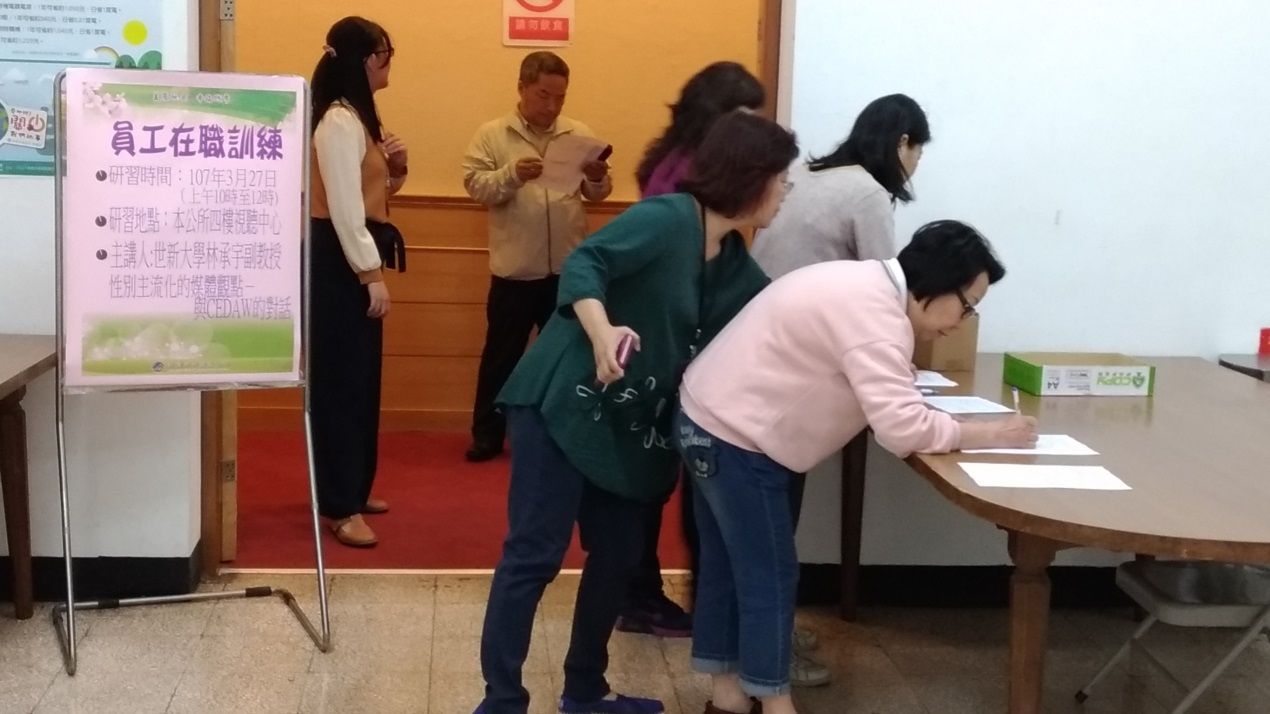 講師林承宇於台前講授CEDAW內容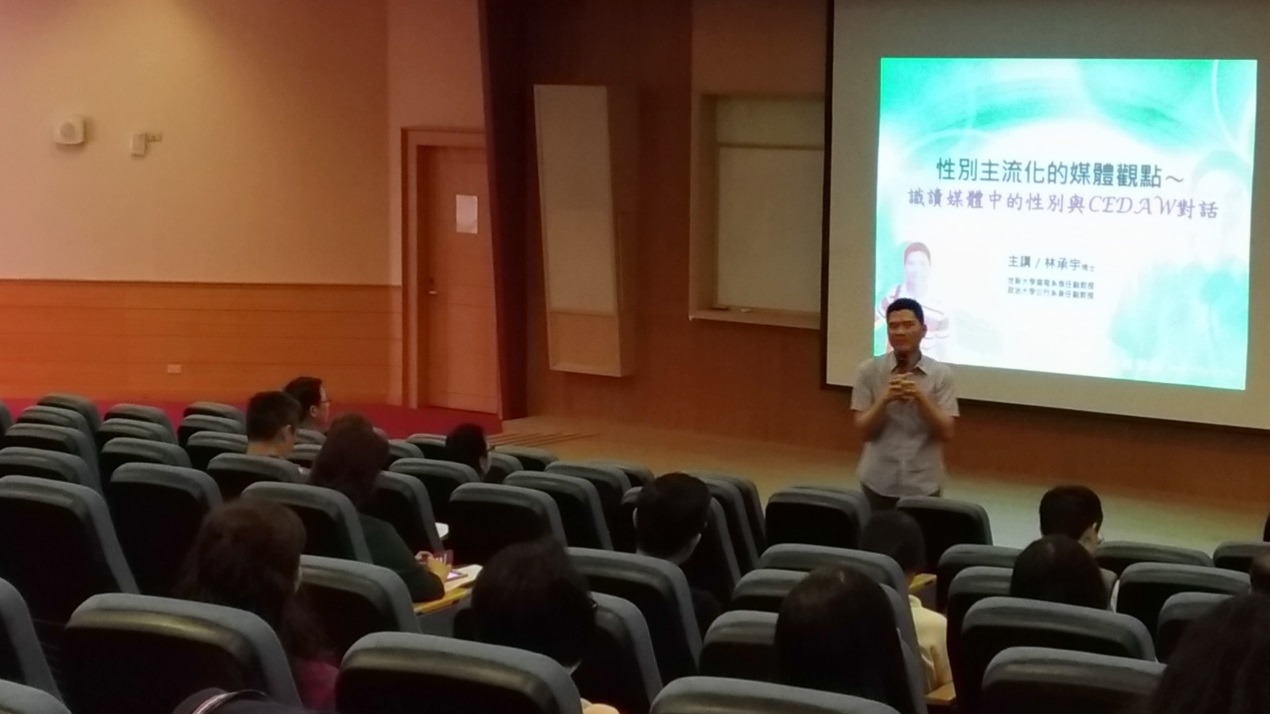 